Movie Intern Listening script*About 50 secondsSo here I am, applying to be one of your interns because the more I think about this idea, the more tremendous I think it is.I love the idea of having a place I can go every day.I want the connection, the excitement.I want to be challenged, and I guess I might even want to be needed.The tech stuff might take a bit to figure out.I had to call my 9-year-old grandsonjust to find out what a USB connector was.But I'll get there. Eager to learn.Also, I want you to know I've been a company man all my life.I'm loyal, I'm trustworthy, and I'm good in a crisis.And I love that you're right here in Brooklyn.I've lived here all my life, and lately I feelI may not be hip enough to live in Brooklyn, so this could help with that, too.I read once, musicians don't retire.They stop when there's no more music in them.Well, I still have music in me, absolutely positive about that.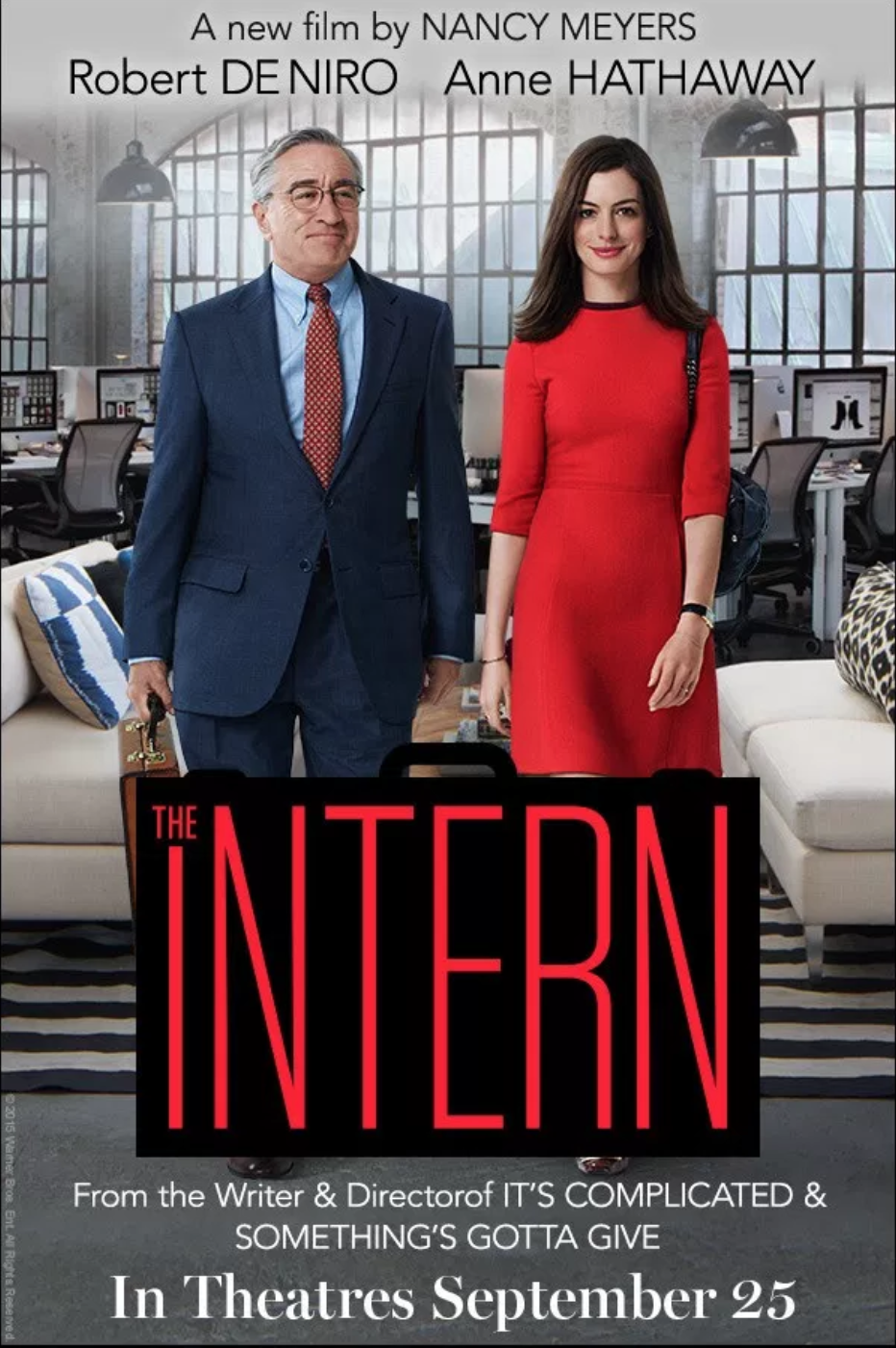 TremendousLoyalTrustworthyHipPositive aboutPre-activity/Word presentation1.Tremendous- Example: He is a tremendous basketball player, the best I've seen in years.                    It was a tremendous movie, I will never forget it.- Synonyms: excellent, splendid, wonderful, marvelous, magnificent superb, sulime 2. Loyal -Example: She is loyal to her family	                Why should I be loyal to a company that pays me the lowest wage possible?                Carolyn remained loyal to her husband even after he cheated on her, and she refused to consider                 a divorce.                Kirsten has always been a loyal friend, and would never do anything to hurt me.-Synonym: allegiant, constant, faithful, fast, firm, liege, staunch, steadfast, true3. Trustworthy-Example: The population is estimated at about 1000, but no trustworthy data are available.                  He is trustworthy, you don’t need to recheck his work. -synonym: trustful, believable, accurate, always there, all right, convincing4. HipHip-hipper-hippest-Example: a group of hip miami teenagers                 The hippest club in town.                  He is just trying to be hip. 5. Positive about-example: he is going to say something I am positive about that                 It was him. I saw him take it. / Are you positive about that? 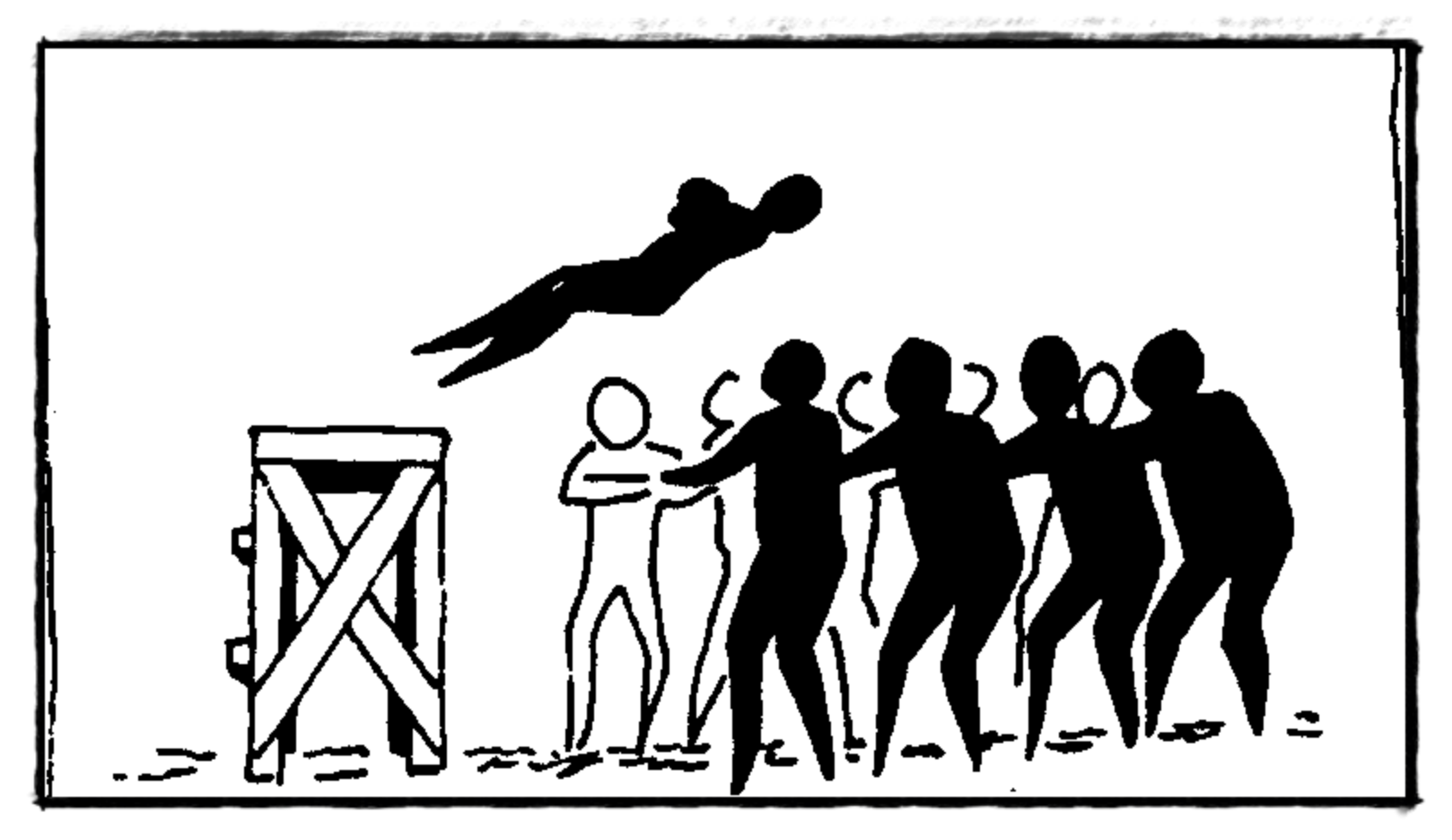 Trustworthy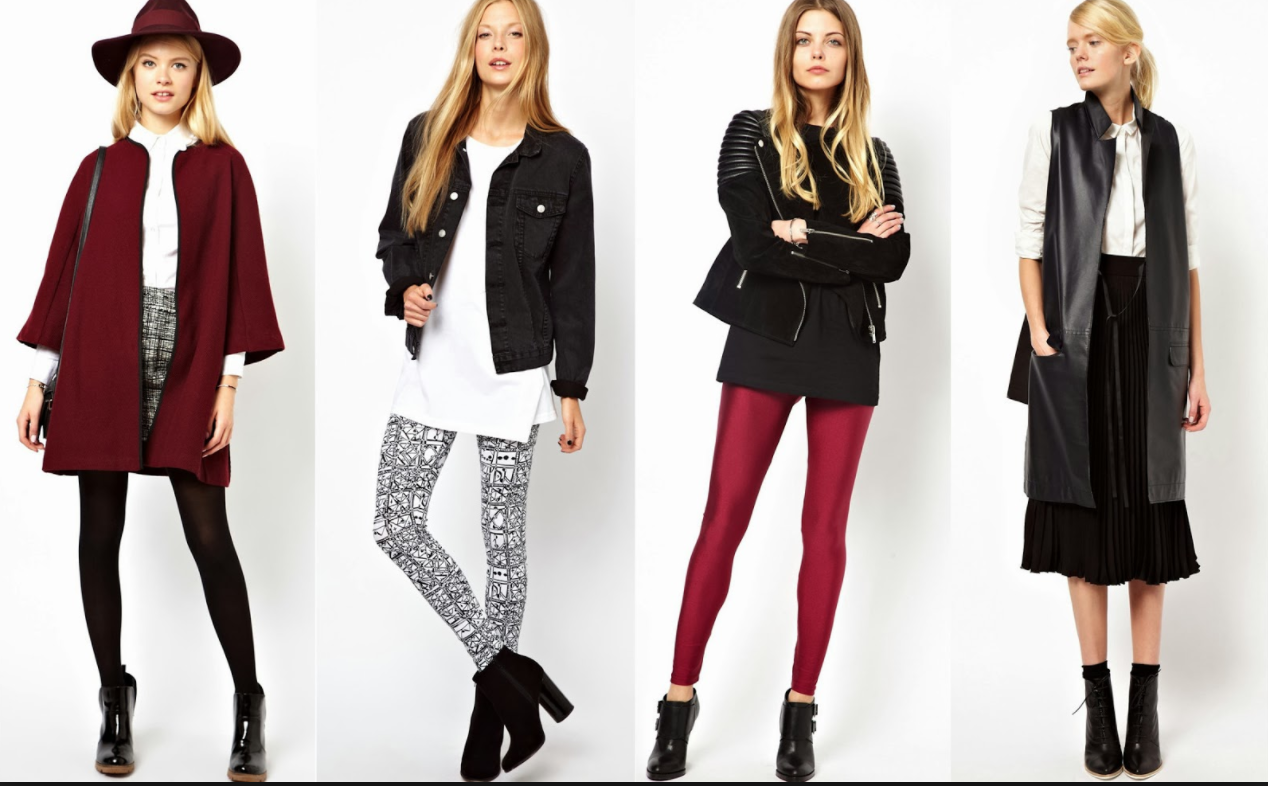 These are hip peopleListening: Intern Work sheet 1Before you watch the video, look at the pictures and answer the questions(Work with your partner)What is he doing? Have you experienced a job interview in Korean and in English?_ _ _ _ _ _ _ _ _ _ _ _ _ _ _ _ _ _ _ _ _ _ _ _ _ _ _ _ _ _ _ _ _ _ _ _ _ _ _ _ _ _ _ _ _ _ _ _ _After you listen the audio, answer the questions.(Work with your partner)True / FalseHe wants to be challenged                                            T  /  FHis grandson is 9 years old                                           T  /  FHe doesn’t know what a USB connector is now            T  /  FHe is a musician                                                            T  /  FWhy is he applying for an internship?How is he feeling?Would you apply for a senior internship after you retire, and why?What other adjectives can be used in a cover letter?Listening: Intern Work sheet 1-Answer sheetRecording videoYes/NoT/T/F/F/He loves the idea of having a place he can go everydayOr He wants the connection, the excitement.Or He wants to be challenged, and neededHe is excited or comfortable taking the video,or nervous etc… I would apply for a senior internship after I retire because…Or I wouldn’t apply because…Kind, honest, funny, brave, calm, Easygoing, Friendly, hard-working, humorous, Energetic, Generous, Intelligent, Patient, IntelligentListening: Intern Work sheet 21. Write 3 sentences about yourself using some adjective you wrote down on the worksheet 1 (Think about what I should write in my resume)    • Example: I am trustworthy, so you can trust my work.1.2.3.2. Share what you wrote with your classmates.                                                                                  <Real cover letter looks like this>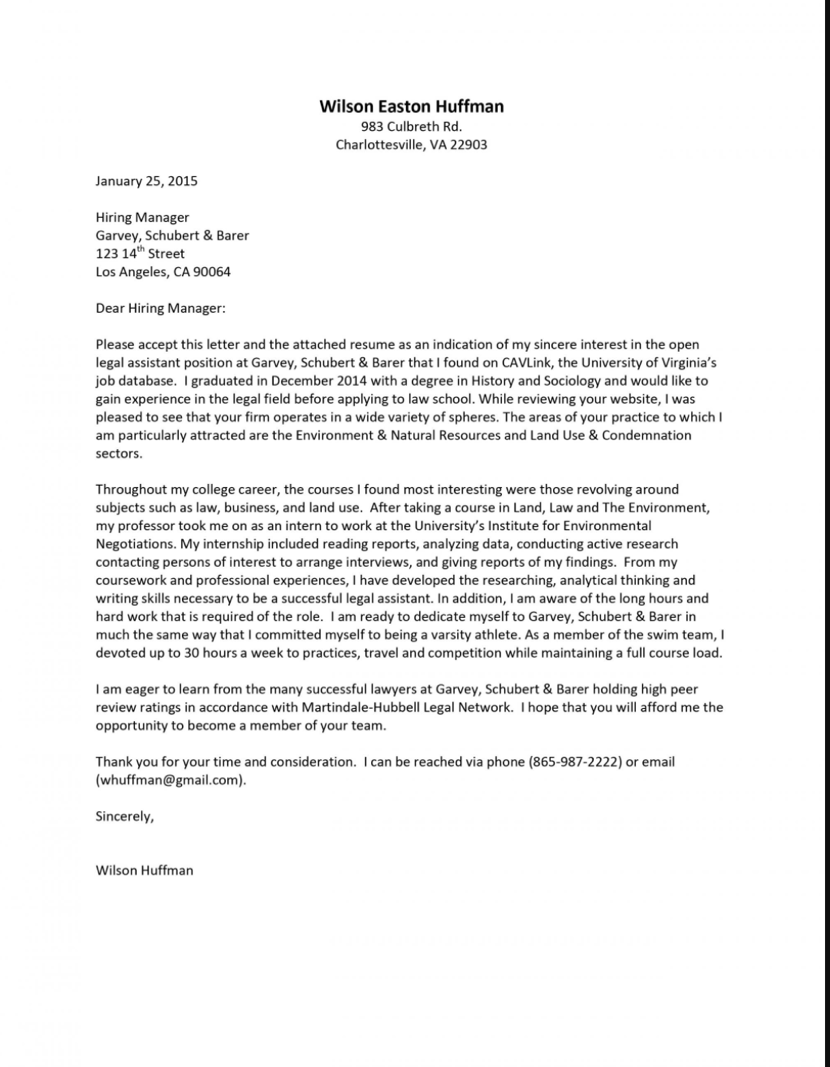 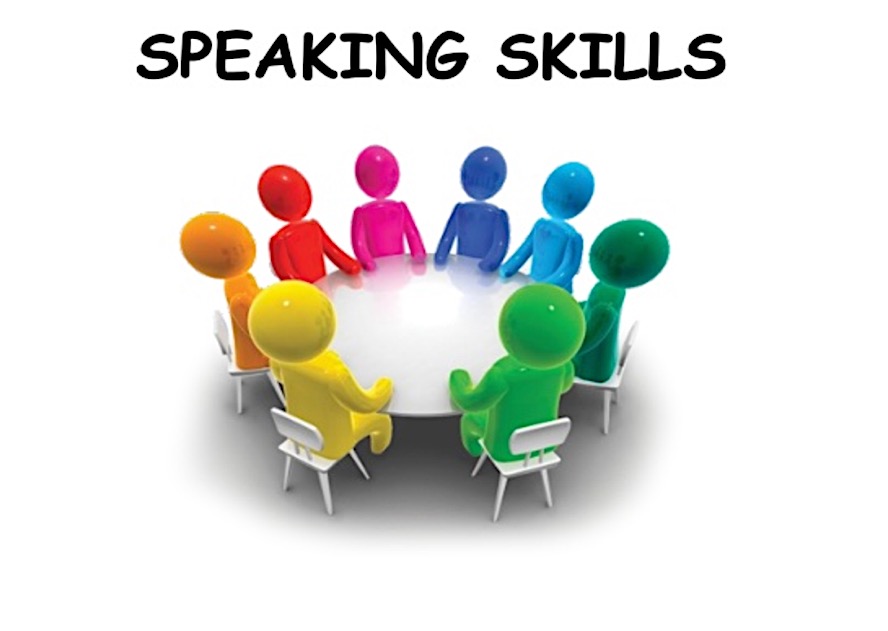 Listening: Intern Work sheet 2 – Answer sheetI am diligent, so I am never late for work and done my work on deadline. I am energetic so that I can work along time sometimes.I am a patient person, so I can endure many difficulties and problems.Etc…Describing Character worksheet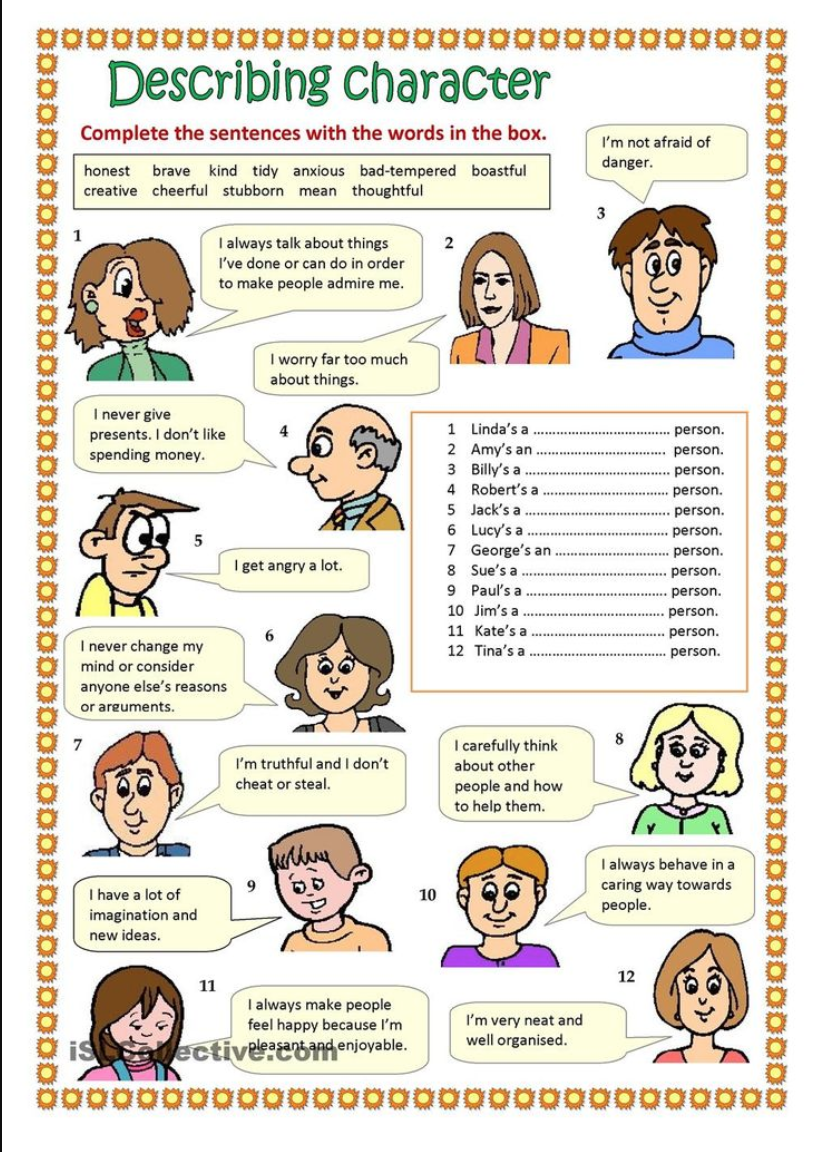 Describing Character worksheet – Answer sheetBoastfulAnxiousBraveMeanBad-temperedStubbornHonestThoughtfulCreativeKindCheerfultidy■ Listening   ☐ Speaking   ☐ Reading   ☐ Grammar  ☐ WritingTopic:  PersonalityInstructor:Annie /Seonju OhLevel:IntermediateStudents:10Length:30 MinutesMaterials: The poster of movie intern                 Five word cards                 ScotchTape                 A white boardA picture about trustworty                 Pictures about hip                 Intern worksheet1,2                 Intern movie clip                 Intern audiofile                  (SOS plan) Describing character work sheetAims:Main aim-Students will understand speakers personality by listening some part of movie, Intern.Secondary aim- Students will find out their personalities by writing sentences about themselves in the Intern worksheet 2.- Students will be able to describe their personalities by doing the Intern worksheet 2.- Students will be able to pronounce some words corretly by repeating after the teacher.Personal aim- The teacher will be more confident following the lesson plan.Language Skills:Listening-Listening to the movie clip and audio              -Listening to other people’s personality sentences.Speaking-Sharing about personality sentences with the class.Reading-Reading the questions on the Internworksheet1                Reading the instruction in the Internworksheet2. Writing-Answering the questions in the intern worksheet1            Writing personality sentences about students themselvesLanguage Systems:Phonology- -ed ending pronunciation eg) Be challenged[d], be needed [id]Lexis-Personality adjective eg) Loyal, Trustworthy, eager…Grammar- The more~, the more eg) the more I think about this idea, the more                                                           tremendous I think it isFunction-Presenting oneselfDiscourse- video cover letter to apply to a companyAssumptions:1 Some students know the movie Intern2 Students know some vocabulary of personality3 Students can write and speak English with some errorsAnticipated Errors and Solutions:Students may not complete three sentences in four minutes when they are doing the Intern worksheet 2                                 > Stop students if they have completed one or more sentences.Students may not be able to think of anypositive personality about themselves while doing the intern worksheet 2.                                 > Ask students questions that draw some adjectives.Eg. Do you help others often?/Do you work hard?/Do you consider others much?Students may be too shy to share their sentences in the class.                                 > Encourage them to share only one sentence.References:https://goo.gl/4j5REJhttps://goo.gl/TrL5Hvhttps://goo.gl/Vovfsahttps://goo.gl/7v7UKDhttps://goo.gl/yibfuJhttp://www.yourdictionary.com/Lead-InLead-InLead-InLead-InMaterials: The poster of movie internMaterials: The poster of movie internMaterials: The poster of movie internMaterials: The poster of movie internTimeSet UpStudent ActivityTeacher Talk2minsWhole classStudents answerHellow everyone, how are you? Do you like watching movies? What’s your favorite movie?Have you seen movie called intern? (showing the poster)Intern is one of my favorite movies.There are lots of good expressions in this movie and of course Robert De Niro is awesome.Pre-ActivityPre-ActivityPre-ActivityPre-ActivityMaterials: Five word cards                 ScotchTape                 A white boardA picture about trustworty                 Pictures about hipMaterials: Five word cards                 ScotchTape                 A white boardA picture about trustworty                 Pictures about hipMaterials: Five word cards                 ScotchTape                 A white boardA picture about trustworty                 Pictures about hipMaterials: Five word cards                 ScotchTape                 A white boardA picture about trustworty                 Pictures about hipTimeSet UpStudent ActivityTeacher Talk6minsWhole classRepeat after the teacherTalk about the word tremendousRepeat after the teacherTalk about the word loyalRepeat after the teacherTalk about the word trustworthyRepeat after the teacherTalk about the word hipRepeat after the teacherTalk about the phrase Before we watch the movie clip, let’s learn some vocabulary. I. VocabularyElicitation and Presentation words1.tremendousDoes anyone have ideas about this word? ‘Tremendous’ (read the word)repeat after me please (read it again)(show the word card and attach it on the board)Any idea? (write what students say on the board)Ok, I will give you some example sentences so that you can guess the meaning (write example sentences on the board)And for better understanding, I will show you this(draw a diagram on the board)2.LoyalNext word is ‘loyal’(read the word)repeat after me please (read it again)(show the word card and attach it on the board)Do you have any ideas about this word? (write students say on the board)Alright, can you guess what is synonym for loyal? It is faithfulAnd here are some examples with loyal.3. TrustworthyThe third word is ‘trustworthy’(read the word)repeat after me please (read it again)(show the word card and attach it on the board)Do you have any ideas about this word? (write students say on the board)Good, look at this picture. It will give you some ideas what trustworthy feels like.And some the synonyms are …..4. hipThe fourth word is ‘hip’(read the word)repeat after me please (read it again)(show the word card and attach it on the board)I know you know the hip as a part of you body, but this is not the same one. This is adjective. Can you think of anything? Okay, see this pictures and example sentences here. (Show the pictures and write example sentences on the board)People who are hip dress trendy and some of the may go Iytaewon, Gangnam, Clubs. The fifth one is ‘positive about’(read the word)repeat after me please (read it again)(Show the word card and attach it on the board)If I say ‘I am positive about that’ what does this mean? Some examples, to understand better, are here (write the example sentences on the board)CCQs-Do you believe what trustworthy person says?-If I say “I will go to the party tonight. I’m positive about that”, can you see me at the party?Main ActivityMain ActivityMain ActivityMain ActivityMaterials: Intern worksheet 1                 Intern movie clip                 Intern audiofile Materials: Intern worksheet 1                 Intern movie clip                 Intern audiofile Materials: Intern worksheet 1                 Intern movie clip                 Intern audiofile Materials: Intern worksheet 1                 Intern movie clip                 Intern audiofile TimeSet UpStudent ActivityTeacher Talk14minsPairsWhole classGroupsWhole classStudents answer the teacher’s questions.Watching the video clipStudents answer the question.Listening the audioWriting the answers on the intern work sheet1.Listening the audioSaying the answers(1st~4th students answerT/F5th student answers Q no.26th student answers Q no.37th student answers Q no.48th~10th students answer Q no.5)Saying some other adjectives I. Listening for the Main IdeaBefore we watch the video you have one more thing to do.(Distribute the Intern worksheet 1)InstructionLook at the picture and answer the first two questions on the Intern worksheet1. You can work with your partner.ICQs-Who do you work with?    Work with a partner -What will you do?     Answering the questionsT: It seems most of you are done. So, can you tell me what he is doing? Have you experienced a job interview? Was that in Korean or in English?Good. Now, we are watching a short movie clip and I want you to think about what he is doing and why he is doing this while you are listening. (Play the videoclip)Did you get the idea what he is doing and why?Yes, the man is applying to a senior intern program and the company asked him a video cover letter instead of paper one. This is a part of his cover letter. II.Listening for detailsInstructionNow, I am going to play only audio so that you can concentrate on listening. And this time I want you to focus on details and anwer to the question no.3 to 7 in the Intern worksheet 1. Don’t look at the questions yet.ICQs-What number of  questions you should answer?3 to 7-Do I play movie clip or audio? Audio(play the audio)I will give you 5 minutes to answer the questions. You can work with your group.(grouping-3 or 2 people in a group)Everyone seems done. I am going to play the audio one more time. If you have answers unsure, you can listen more carefully that part. (play the audio)okay, from here, tell me one answer each on the intern work sheet.(point the very left student)(When students say the question no.5, write the adjectives students say on the board)Can you think of any other adjectives you can descibe your positive personalities?Tell me more please?Think about yourself, what adjective can describe yourself? I think we have enough list of adjectives for next activityPost ActivityPost ActivityPost ActivityPost ActivityMaterials: Intern work sheet 2                 Wallposter of personality adjectives Materials: Intern work sheet 2                 Wallposter of personality adjectives Materials: Intern work sheet 2                 Wallposter of personality adjectives Materials: Intern work sheet 2                 Wallposter of personality adjectives TimeSet UpStudent ActivityTeacher Talk8minsIndividaulsWriting sentencesSharing(speaking) the sentencesI. Production InstructionAnd now, I want you to write three sentences about yourself using the adjectives that you just mentioned. (distribute the Intern worksheet 2)you have 4minutes to write. DemonstrationLook at the sample examples on the Intern worksheet 2. Can you read it please?ICQs-How many sentences you are suppoed to write? Three-What words you should use in the sentences? Personal ajectives that we mentionedGood, you have 4minutesDoes everyone has at least one sentence?From here(point the very right-side person) share sentences with the class.Great.I think this is enough for today.II. FeedbackDo you have any questions?What was the useful part today?What was the most difficult part? I hope you to grab some vocabulary when you go out this room.SOS ActivitySOS ActivitySOS ActivitySOS ActivityMaterials: Describing character work sheetMaterials: Describing character work sheetMaterials: Describing character work sheetMaterials: Describing character work sheetTimeSet UpStudent ActivityTeacher Talk6minsPairsWhole classFind the characters and write it in the right blank.Check the answers Since you have a little more time, let’s do a small acivity.(distribute the Describing character worksheet) I.Completeing the blanksInstructionRead people talk in the speech bubles and find which word from the box is suitable for each person. You can work with your partner.CCQs-Where do you find the words?  In the box-Where can you find what the people talk?     In the speech bublesYou all seems finished.What is the first persons charater? (Check the answers 1 to 12 with whole class)Ok, you are done today. II.FeedbackDo you have any questions?What was the useful part today?What was the most difficult part? Thank you very much. Have a nice dayTremendousExcellentGood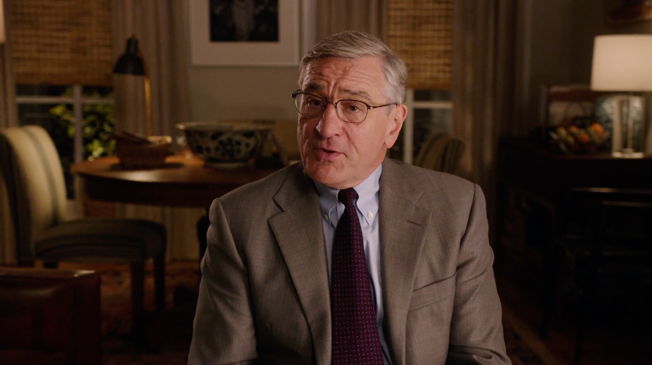 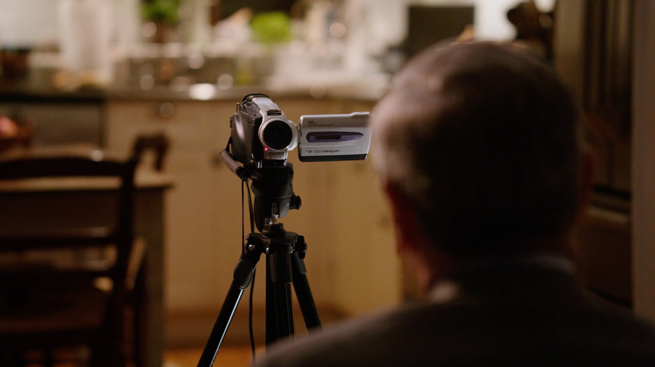 AdventurousThe island attracts adventurous travelers.AmbitiousShe was ambitious, driven by her need for power.CreativeCreative is the quality of a unique painter.CalmThe night was calm and fresh.CarefulPlease promise me you will be extra careful, though?CommunicativeOne of the attitudes, syn) communicableDiligentdiligent is a worker who always stays late to get projects done on deadline.DeterminedDetermined is a voter who goes into a voting booth knowing exactly who they'll be voting for.Enthusiasticsomeone enthusiastic is a child eagerly awaiting her first trip to DisneyEnergeticEnergetic is a person who works at full speed for 12 hours a day.Generousgenerous is a small business giving their employees an end of year bonus.Optimistica person who believes that he will get a promotion and that everything will turn out alright.Sincerea friend who helps you without an expectation of you doing something for them in return.SociableA friendly little town with lots of opportunities for social activities is an example of a sociable town